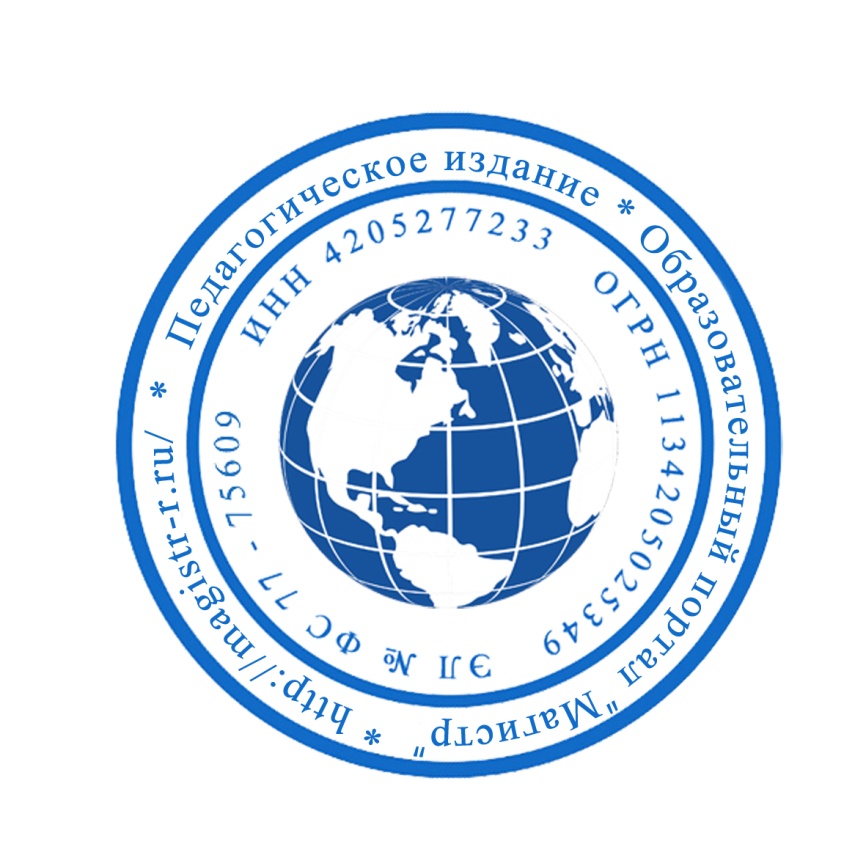 СМИ «Магистр»Серия ЭЛ № ФС 77 – 75609 от 19.04.2019г.(РОСКОМНАДЗОР, г. Москва)Председатель оргкомитета: Ирина Фёдоровна К.Тлф. 8-923-606-29-50Е-mail: metodmagistr@mail.ruОфициальный сайт: https://magistr-r.ru/Приказ №013 от 15.05.2020г.О назначении участников конкурса "Мы со спортом дружим"Уважаемые участники, если по каким – либо причинам вы не получили электронные свидетельства в установленный срок до 25.05.2020г. или почтовое извещение в период до 20.06.2020г., просьба обратиться для выяснения обстоятельств, отправки почтового номера, копий свидетельств и т.д. на эл. адрес: metodmagistr@mail.ru№Населенный пункт, область, город.УчастникСтепень/ результат1ГКОУ РО «Ростовская-на-Дону санаторная школа-интернат №74» Таганрогский филиал32ГБОУ «Набережночелнинская школа-интернат «ОМЕТ» №86 для детей с ОВЗ»Лауреат3МБОУ школа – интернат № 13 города Челябинска1,34ГБОУРО Новошахтинская школа-интернат35МАОУ «Школа-интернат № 53»26ГКОУ РО Пролетарская школа-интернат37ГБОУ «Валуйская общеобразовательная школа-интернат №1»28КГБОУ Минусинская школа - интернат1,3910ГБОУ «Валуйская общеобразовательная школа-интернат №1»Лауреат